PortugalPortugalPortugalFebruary 2027February 2027February 2027February 2027SundayMondayTuesdayWednesdayThursdayFridaySaturday12345678910111213Shrove Tuesday141516171819202122232425262728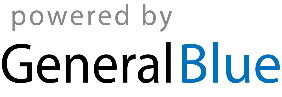 